Antrag auf Befreiung vom Besuch der Berufsschule für Jugendliche ohne Ausbildung (JOA) Bitte Schülerdatenblatt aus WINSV beilegen !Bescheid  Der Antrag wird gemäß Art.39 BayEUG Abs.4 Satz 1 Nr.1	nicht genehmigt	wie beantragt genehmigt	bis zur Beendigung der Maßnahme genehmigt	bis zur Beendigung der Berufsschulpflicht genehmigt, den 					____________________SchulleitungIn AbdruckZur KenntnisnahmeI.    AusbildungsbetriebII.   KlassenleitungIII.       STAATLICHES BERUFLICHES SCHULZENTRUMHERZOGENAURACH – HÖCHSTADT A. D. AISCHBerufsschule – Berufsfachschule - Fachschule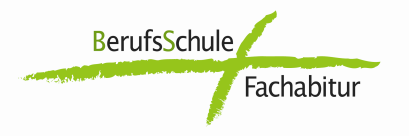 Maßnahmeträger (Bezeichnung der Einrichtung, Anschrift)ZeitraumName des KursteilnehmersStraße, WohnortBegründungOrt, DatumUnterschrift des Antragstellers          Unterschrift des Maßnahmeträgers